În ziua de 20.09.2021, ora 1200 – 1500 , sunteți așteptați la :  SEDIUL GRADINIȚEI HORIA (locatia noua) pentru vaccinarea gratuită a populației cu vaccinul anti-covid Pfizer sau Johnson&Johnson.	Vă rugăm să aveti la dumneavoastra buletinul sau cartea de identitate.	Vă așteptăm la startul intrării in normalitate!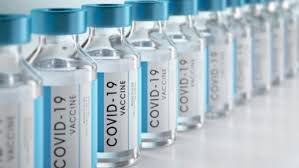 VACCINARE ANTI - COVID